ПОЯСНТЕЛЬНАЯ ЗАПИСКАк проекту постановления Кабинета Министров Чувашской Республики 
«Об утверждении Правил предоставления субсидий из республиканского бюджета Чувашской Республики бюджетам муниципальных округов и бюджетам городских округов на софинансирование мероприятий по строительству (реконструкции) и (или) модернизации объектов электроснабжения населенных пунктов Чувашской Республики»Проект постановления Кабинета Министров Чувашской Республики                     «Об утверждении Правил предоставления субсидий из республиканского бюджета Чувашской Республики бюджетам муниципальных округов и бюджетам городских округов на софинансирование мероприятий по строительству (реконструкции) и (или) модернизации объектов электроснабжения населенных пунктов Чувашской Республики» (далее – проект постановления) разработан Министерством строительства, архитектуры и жилищно-коммунального хозяйства Чувашской Республики.В соответствии с действующим законодательством субсидии из республиканского бюджета Чувашской Республики бюджетам муниципальных округов и бюджетам городских округов предоставляются на основании соглашения заключенного между отраслевым министерством и администрацией муниципального образования.В настоящее время Правила предоставления субсидии по электроснабжению отсутствуют.Одновременно с этим в 2023 г. предусмотрено выделение средств из республиканского бюджета Чувашской Республики Цивильскому муниципальному округу на строительство объекта «Электроснабжение жилых домов (66 участков) микрорайона «Хмелеводческое» в г. Цивильск Чувашской Республики» в размере                           6 253,19 тыс. рублей.Проект постановления не устанавливает новые и не изменяет ранее предусмотренные нормативными правовыми актами Чувашской Республики обязательные требования, связанные с осуществлением предпринимательской и иной экономической деятельности, оценка соблюдения которых осуществляется в рамках государственного контроля (надзора), привлечения к административной ответственности, предоставления лицензий и иных разрешений, аккредитации, оценки соответствия продукции, иных форм оценок и экспертиз; не устанавливает новые и не изменяет ранее предусмотренные нормативными правовыми актами Чувашской Республики обязанности и запреты для субъектов предпринимательской и инвестиционной деятельности; не устанавливает и не изменяет ответственность за нарушение нормативных правовых актов Чувашской Республики, затрагивающих вопросы осуществления предпринимательской и иной экономической деятельности, в связи с чем оценка регулирующего воздействия проекта постановления не проводится.Принятие проекта постановления не потребует дополнительного финансирования из республиканского бюджета Чувашской Республики, а также внесения изменений в иные нормативные правовые акты Чувашской Республики.Заместитель Председателя Кабинета Министров Чувашской Республики – министр строительства, архитектуры и жилищно-коммунального хозяйства Чувашской Республики						                      П.В. Данилов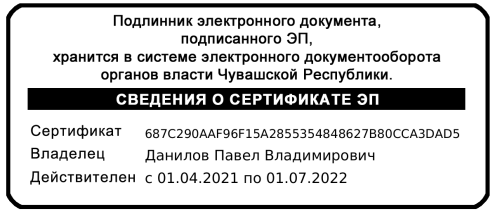 